Nomor :  09/488/Peng-Und/V/2018Perihal :  Pengumuman dan Undangan  Diberitahukan kepada seluruh mahasiswa Program MM-UMB, bahwa sesuai jadwal di bawah ini akan dilaksanakan Seminar Hasil Penelitian Tesis, maka  mahasiswa yang bersangkutan mengundang para mahasiswa untuk hadir sebagai peserta.Demikian pengumuman dan undangan ini, untuk diperhatikan dan diindahkan sebagaimana mestinya. Terima kasih.	Dikeluarkan di	:  Jakarta	Padatanggal	:  Ketua Program Studi Magister ManajemenTtd	
Dr. Aty Herawati, M.Si., CFRM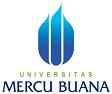 PENGUMUMAN JADWAL SEMINAR HASIL PENELITIANPROGRAM STUDI MAGISTER MANAJEMENPROGRAM PASCASARJANAQNO.HARI, TGL.JAMN.I.M.N A M ADOSEN PEMBIMBINGDOSEN PENELAAHKON-SEN-TRASITEMPAT/ RUANG01sabtu, 19 Mei 2018 Pkl 09.0055116110208Marca ViolaP1: Dr. Baruna Hadibrata, SE., MMP2. Prof. Dr. Djumarno, MBAMPSKampus A Meruya T. 20102sabtu, 19 Mei 2018 Pkl 10.0055116110101TifaraniP1: Dr. Baruna Hadibrata, SE., MMP2. Prof. Dr. Djumarno, MBAMPSKampus A Meruya T. 20103sabtu, 19 Mei 2018 Pkl 11.0055116110073Ronny SetyawanP1: Dr. Baruna Hadibrata, SE., MMP2. Prof. Dr. Djumarno, MBAMPSKampus A Meruya T. 201